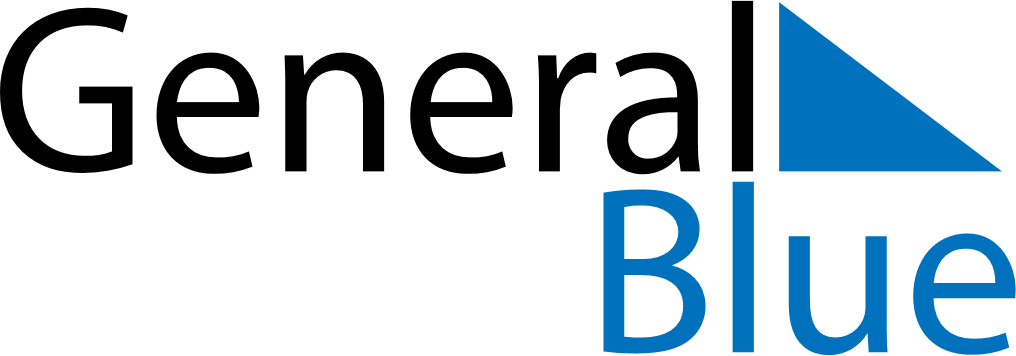 May 2030May 2030May 2030IrelandIrelandSundayMondayTuesdayWednesdayThursdayFridaySaturday1234567891011May Day1213141516171819202122232425262728293031